Easter songsHello I dig my gardenI went to the animal fairChick, chick, chick, chick, chickenLittle Peter RabbitHot cross bunsThe big ship sailsThree bears rapPolly put the kettle onOne potato, two potatoFive little speckled frogsLittle green frogGoodbye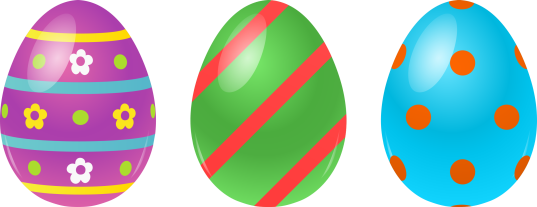 